APPEL DE DOSSIERS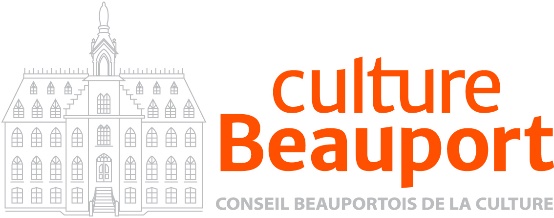 PROGRAMMATION 2023Soumission de projet pour la salle de 
diffusion du Couvent de BeauportLa salle de diffusion du Couvent de BeauportInaugurée en novembre 2021 avec la présentation d’une exposition inaugurale portant sur la présence des Sœurs de la Congrégation Notre-Dame dans le bâtiment pendant plus de 100 ans, la salle de diffusion du Couvent de Beauport accueille des expositions et résidences d’artistes, en plus d’activités culturelles en tout genre destinées à la communauté. Situé au cœur du site enchanteur et patrimonial du Vieux-Beauport, ce lieu de diffusion a été confié par la Ville de Québec à Culture Beauport, qui en assure la programmation. Sa mission est de contribuer à la dynamisation du quartier en donnant à tous les membres de la communauté un accès démocratisé à la culture grâce à une programmation accessible, dynamique et variée. Appel à projetsCulture Beauport lance aujourd’hui un appel de dossiers pour la programmation 2023 de la salle de diffusion du Couvent de Beauport. Elle invite les artistes, les organismes ainsi que toute personne intéressée par la culture à déposer une proposition pour l’année 2023. Les activités doivent favoriser le développement des publics et permettre de tisser de nouveaux liens entre les artistes, les organismes de loisir culturel et leur communauté dans une perspective d’inclusion et d’épanouissement par la culture. La forme de ces activités peut toutefois être variée : évènements, expositions, conférences, entretiens, performances, concerts, ateliers, initiatives collaboratives, sont autant de possibilités ayant le potentiel de participer à la mission de l’organisme. Pour déposer un projet :Les artistes ou les organismes souhaitant déposer un projet pour la programmation 2023 doivent faire parvenir leur dossier à l’adresse suivante : cbc@cbculture.qc.ca avant le 28 octobre 2022. Les documents suivants doivent être inclus dans le dossier et colligés au sein d’un fichier ZIP.Formulaire Appel de dossiers. Programmation 2023.Curriculum vitaeDocumentation visuelle, vidéo ou audio : maximum de 10 images en format jpeg et/ou document audio ou vidéo d’un maximum de 10 minutes (lien Youtube, Vimeo ou autre diffuseur web). Dossier de presse ou autres documents pertinents (facultatif).Tout dossier incomplet ou ne correspondant pas aux exigences ne sera pas évalué. Il est conseillé de consulter le devis de la salle pour en connaitre les dimensions, les configurations possibles ainsi que les équipements disponibles au Couvent de Beauport. Pour obtenir de l’aide ou une réponse à vos questions, veuillez communiquer avec la coordination par courriel au cbc@cbculture.qc.ca ou par téléphone au 418 666-6125 poste 201.Étapes de sélection de projetsLa sélection des projets pour la programmation 2023 sera effectuée par le conseil d’administration de Culture Beauport à la suite d’une préanalyse effectuée par un sous-comité. Ses membres reflètent une diversité d’expertises et d’expériences dans le domaine des arts visuels, des arts de la scène et de la muséologie. Les candidatures seront évaluées selon la qualité de la proposition, la diversité de la programmation et la faisabilité du projet en lien avec les capacités de la salle de diffusion. Culture Beauport encourage le dépôt de dossiers regroupant plusieurs activités (par exemple, une exposition accompagnée d’ateliers permettant au public d’explorer le médium utilisé par l’artiste). Les artistes et les organismes sélectionnés recevront des droits d’exposition ou des honoraires en fonction des activités prévues lors de la signature du contrat. L’équipe de Culture Beauport accompagnera les artistes et les organismes dans l’élaboration et la conception de l’exposition. Préparation et promotion de l’exposition ou de l’activitéSous acceptation de son projet, l’artiste ou l’organisme s’engage à fournir à Culture Beauport les documents suivants:Textes nécessaires à la réalisation de la publicité de l’exposition ou de l’activitéFiche technique indiquant les besoins matériels liés au projetPhoto de l’artiste, de l’organisme ou du conférencier en haute définitionTrois (3) photos représentatives de l’exposition ou de l’activitéUn contrat sera signé entre Culture Beauport et l’artiste ou l’organisme pour convenir des modalités liées au projet. Les périodes de montage et de démontage seront convenues à l’avance et, selon les besoins identifiés, Culture Beauport pourra mettre une personne ressource à disposition de l’artiste ou de l’organisme.Culture Beauport s’engage à promouvoir le projet avec toutes les ressources mises à sa disposition. Une personne ressource devra approuver la maquette graphique qui servira à la promotion ainsi que les textes finaux. Celle-ci doit s’engager à donner son approbation dans un délai rapide et ne pourra s’opposer que pour des motifs sérieux. L’artiste ou l’organisme doit s’engager à collaborer à la promotion et s’engager à être présent et disponible pour le public aux jours et heures convenus à son contrat.Le diffuseur s'engage à contracter une assurance couvrant la valeur des œuvres exposées. L'artiste a la responsabilité de fournir au diffuseur la liste détaillée des œuvres qu'il compte exposer ainsi que leur valeur individuelle. APPEL DE DOSSIERSPROGRAMMATION 2023Déclaration et engagement :Je déclare que les renseignements donnés dans la présente demande sont véridiques. Si ma demande est acceptée, je m’engage à effectuer un suivi auprès du Conseil beauportois de la culture pour la réalisation de mon projet. Signature									DateRetournez par courriel : cbc@cbculture.qc.ca
Informations : 418 666-6125, poste 201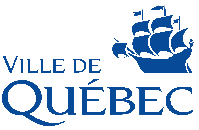 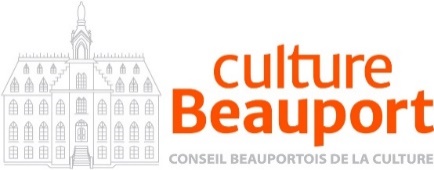 Révision : Aout 2023
WWW.CULTUREBEAUPORT.COMCoordonnées Coordonnées Nom :  Prénom : Organisme (s’il y a lieu): Organisme (s’il y a lieu): Adresse postale complète : Adresse postale complète : Tél. travail :  Tél. cellulaire :            Courriel principal : Courriel principal : Courte biographie de l’artiste ou de l’organisme (250 mots maximum): Description du projetDescription du projetDescription du projetTitre du projet : Titre du projet : Titre du projet : Secteur culturel : Secteur culturel : Secteur culturel :  Arts de la scène Arts visuels Métiers d’art Musique Danse Autre : Type de projet :Type de projet :Type de projet : Évènement(s) Exposition Conférence(s) Entretien(s) Performance(s) Concert(s) Atelier(s) Initiative(s) collaborative(s) Autre : Description du projet (500 mots maximum): Budget prévisionnelBudget prévisionnelDescriptionMontantTOTAL :Commentaire : Commentaire : ÉchéancierÉchéancierDateDescriptionCommentaire : Commentaire : 